C.E.M Do Campo Cultivando o Saber. Professora: Carmelina Alves Paz. Aluno (a): ………………………………………. .........................................................................................................2° Ano Dia 25 de Maio A 05 DE JUNHO DE 2020Atividade no caderno de matemática 1-Efetue as adições. 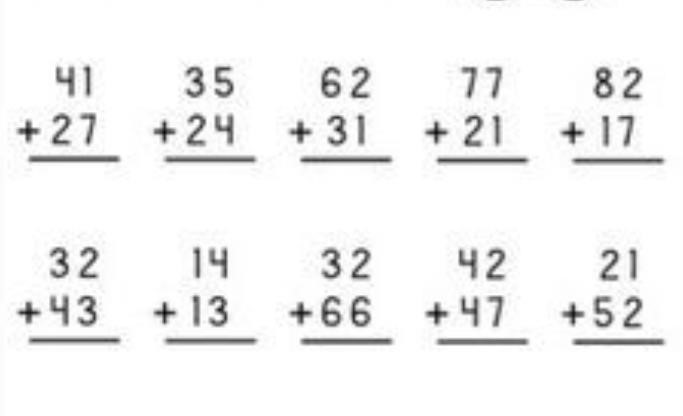 2-Complete as operações de forma que o resultado seja sempre 20. 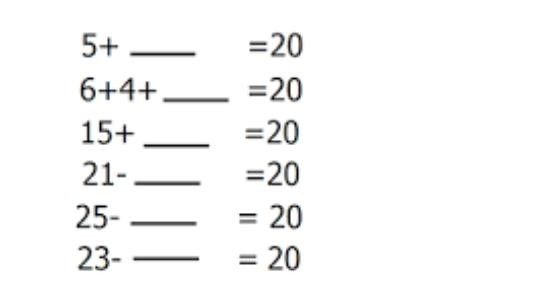 3-Escreva o nome dos seguintes ordinais: 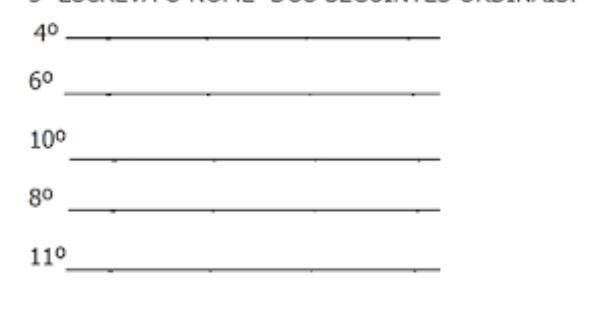 Trabalhar na apostila de Português, leitura e responder questões: Páginas: 53 à 59. Dia 26 de Maio de 2020           Atividade no caderno de Português . 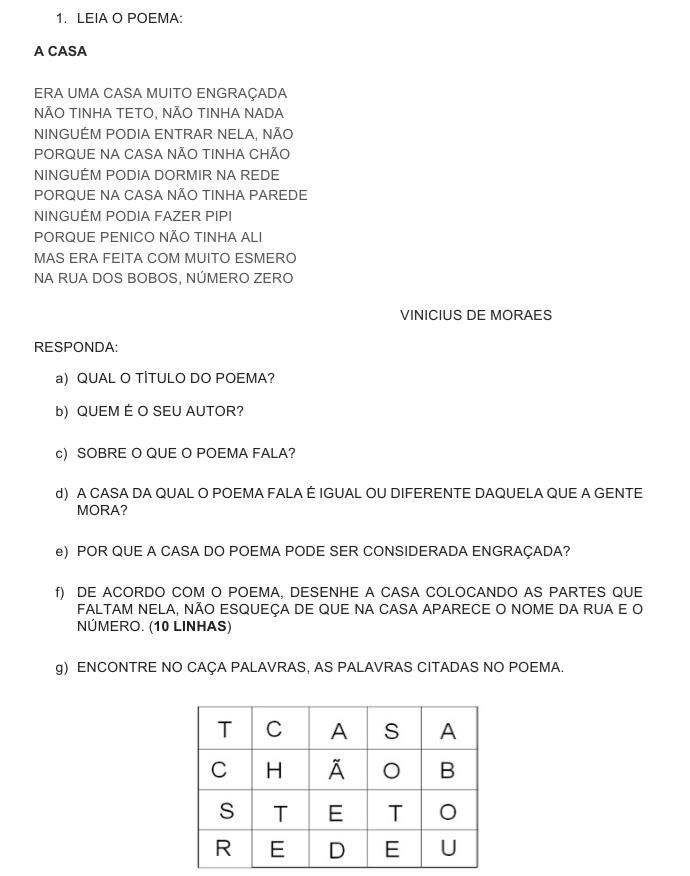 Trabalhar com a apostila de Matemática , leitura e resolver  as questões. Páginas; 122 à 128.  C.E.M do Campo Cultivando o Saber  Professora : Carmelina Alves Paz Aluno (a) : ............................................. 2° Ano. Dia 27 de Maio de 2020.                    Atividades no caderno de Geografia:  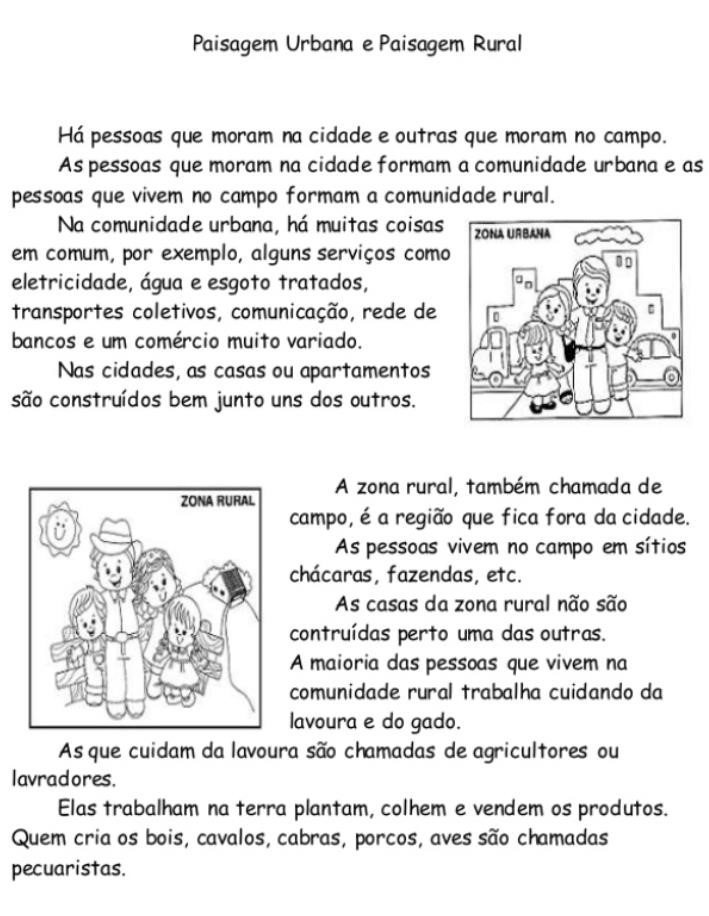 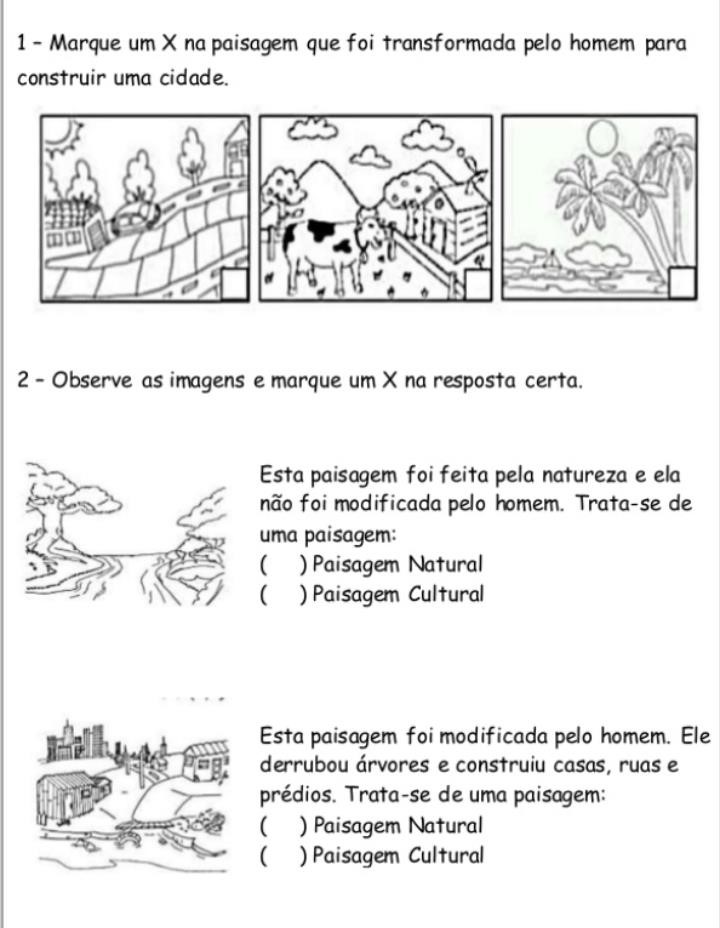 C.E.M do Campo Cultivando o Saber . Professora : Carmelina  Alves Paz .         Aluno (a): ............................................. 2° Ano . Dia 28 de Maio de 2020 . 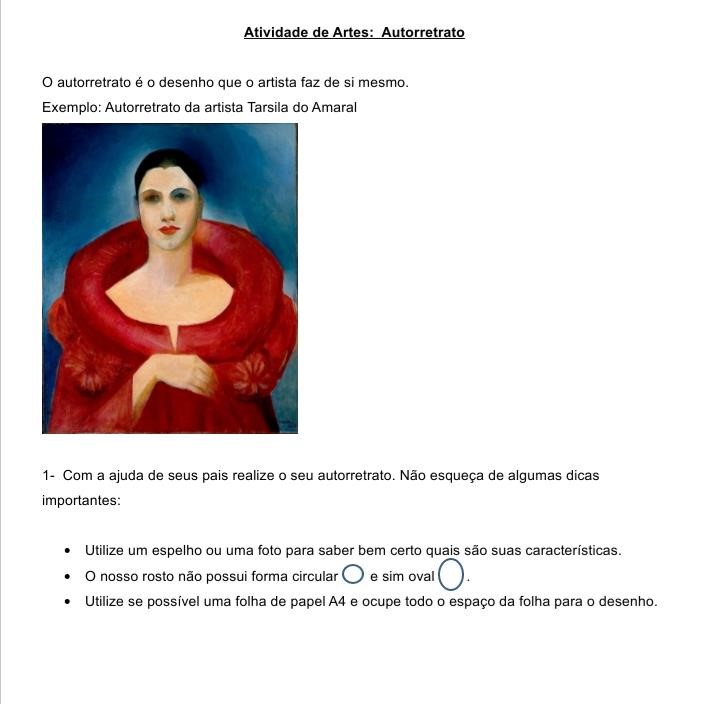 Atividades no caderno de desenho. Trabalhar na apostila de matemática , leitura e resolver as questões.  Páginas :129 à 135 Ler e responder as questões. C.E.M do Campo Cultivando o Saber . Professora : Carmelina  Alves Paz .         Aluno (a): ............................................. 2° Ano . Dia 29 de Maio de 2020 . 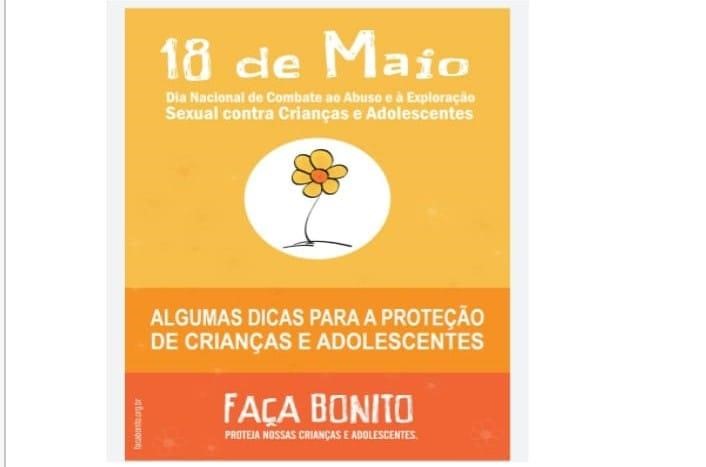 Assista o video. https://www.youtube.com/watch?v=fldXbt2RDVM Depois faça um desenho do que você entendeu do assunto. RESUMO DO VIDEO. 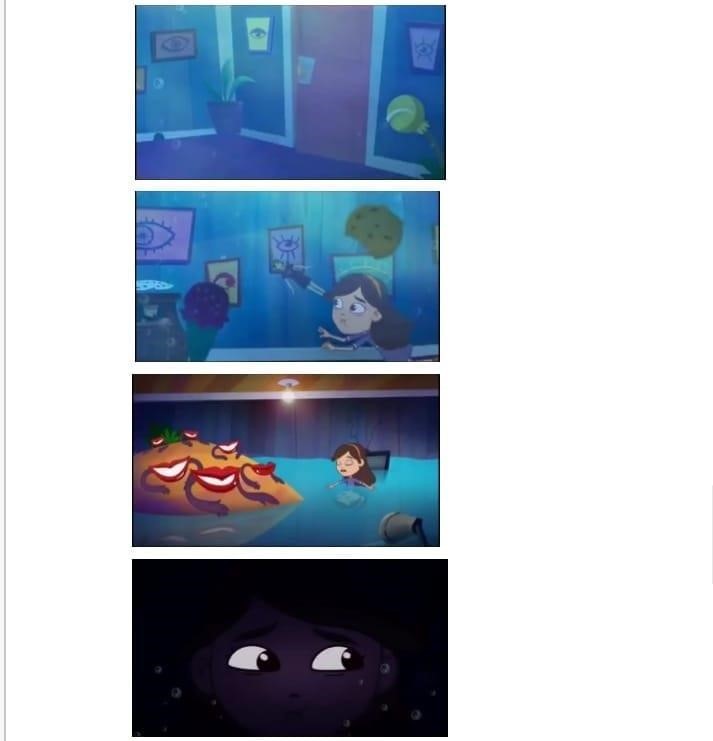 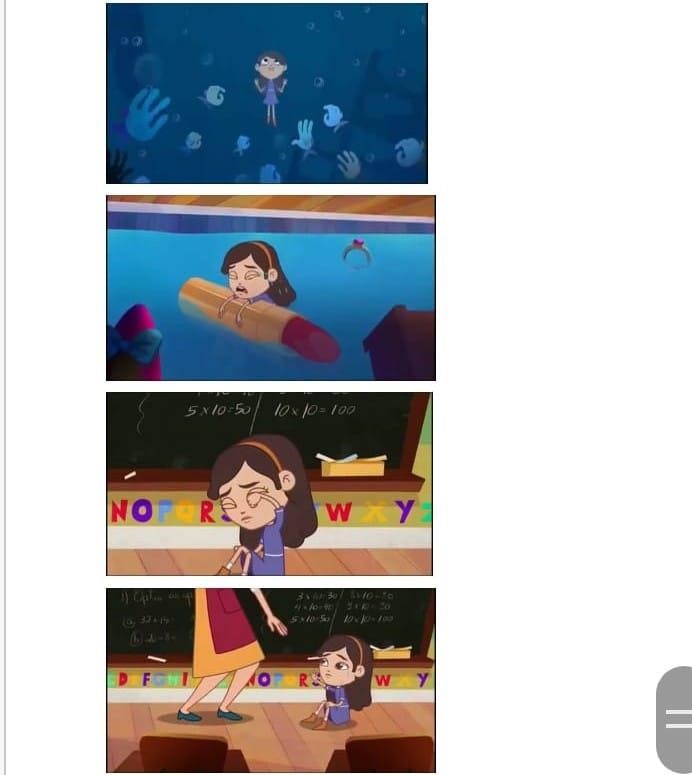 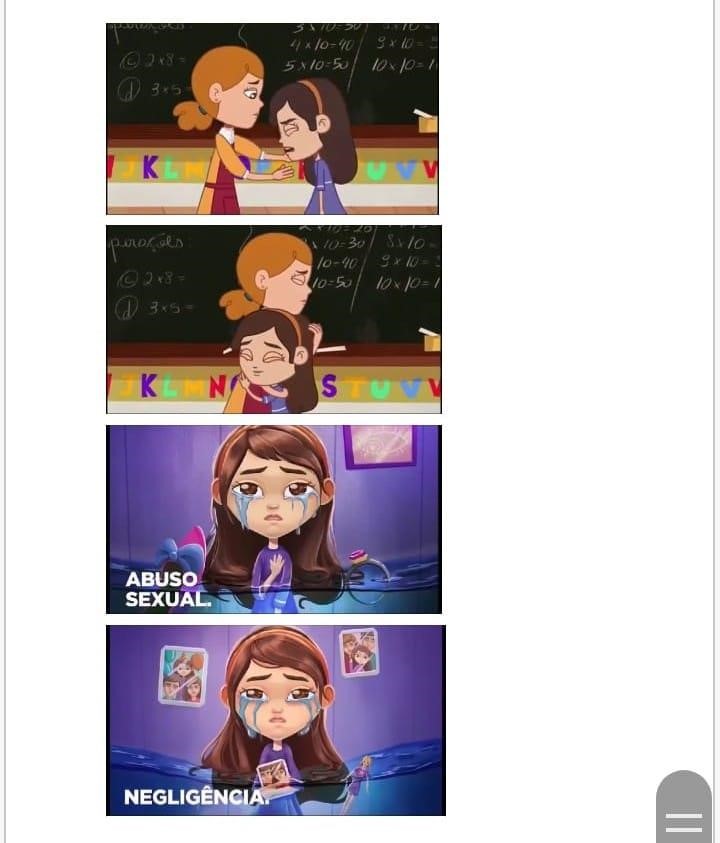 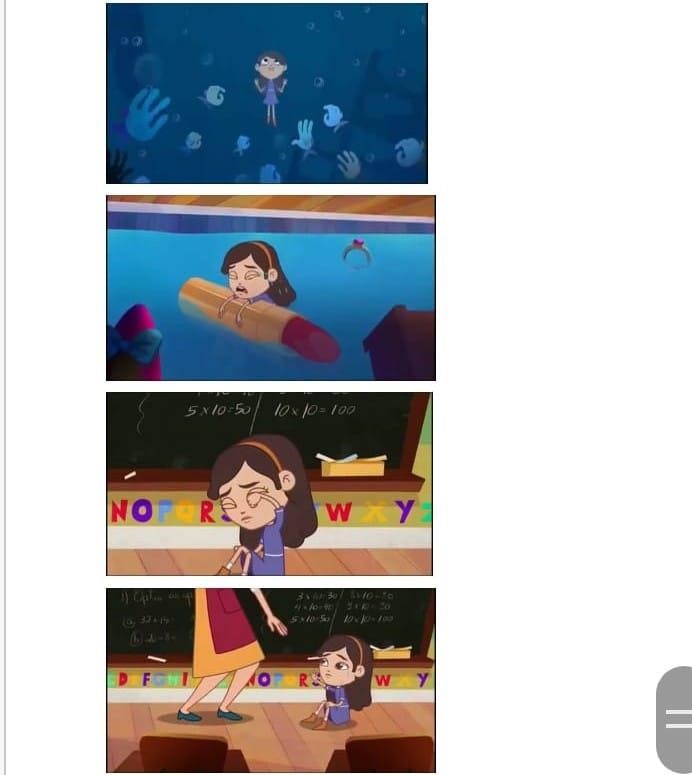 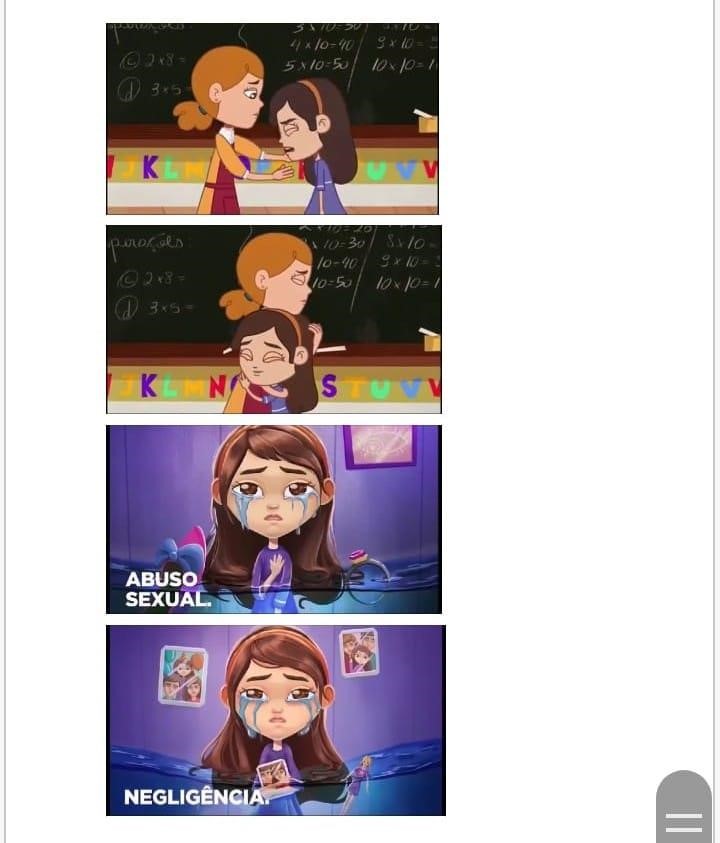 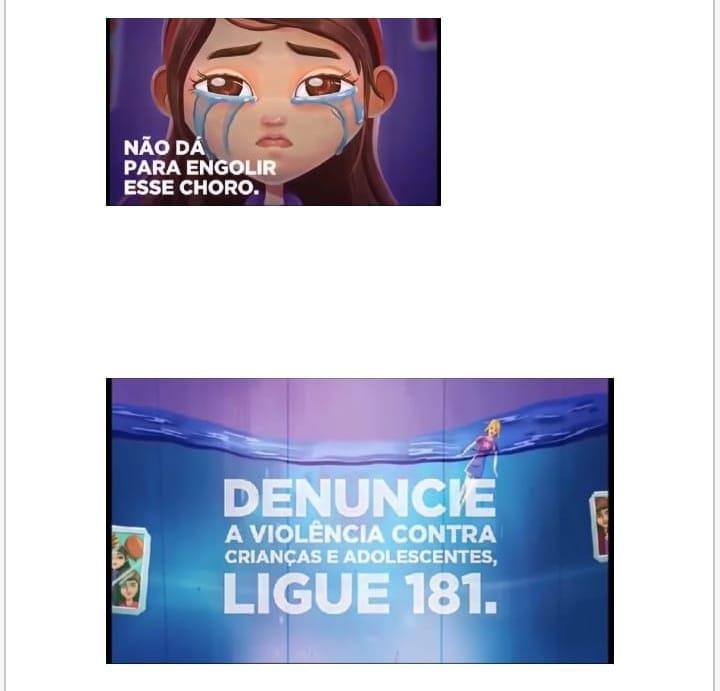 Atividade na apostila de português. Páginas: 60 à 66. Ler e responder as questões. 